Техническое задание на разработку чертежей бескаркасного ангара,  изготовление ангара, монтаж ангара.1. Общие сведенияНастоящее техническое задание определяет требования к проведению работ по разработке чертежей бескаркасного ангара.Исполнитель предоставляет Заказчику комплект чертежей на изготовление ангара, сметный расчет на изготовление ангара и расчет на монтаж ангара на территории Заказчика;Заказчик оценивает предоставленные технические документы и определяет окончательный вариант изготовления ангара.Монтаж сборника проводится на территории ООО «ГалоПолимер Кирово-Чепецк», открытая площадка цеха 28 (корпус 168);Бескаркасный ангар – 1шт.Предмет хранения – Тара - бочки 200л. на поддонах (по 4 шт.), ставятся друг на друга, без стеллажей.Требуемые условия:-  1 паллетоместо = 4 бочки 200л. на евро поддоне.-  Всего планируется хранить до 750 паллетомест.-  Исполнитель предоставляет наиболее выгодный для Заказчика вариант проекта, для расстановки 750 паллетомест с учетом зоны (не менее 4.6 м в ширину)  работы погрузчика. Либо длиннее и ниже, либо короче и выше. -  Расстановка паллетомест возможно рассчитывать в высоту до 2- 3х ярусов.Ангар должен быть оборудован с двух сторон транспортными воротами (Ворота секционные 3000х4200).Утепление - не требуется. Перед монтажом выполнить выравнивание земли песком и щебнем по всей площади проектируемого склада, с дальнейшим устройством пола (бетон либо дорожные плиты) обеспечив возможность передвижения погрузчика.Условия труда в зоне производства работ - открытая площадка, вблизи действующее оборудование и коммуникации.На предприятии действует пропускной режим, надзор за выполнением требований охраны труда подрядными организациями.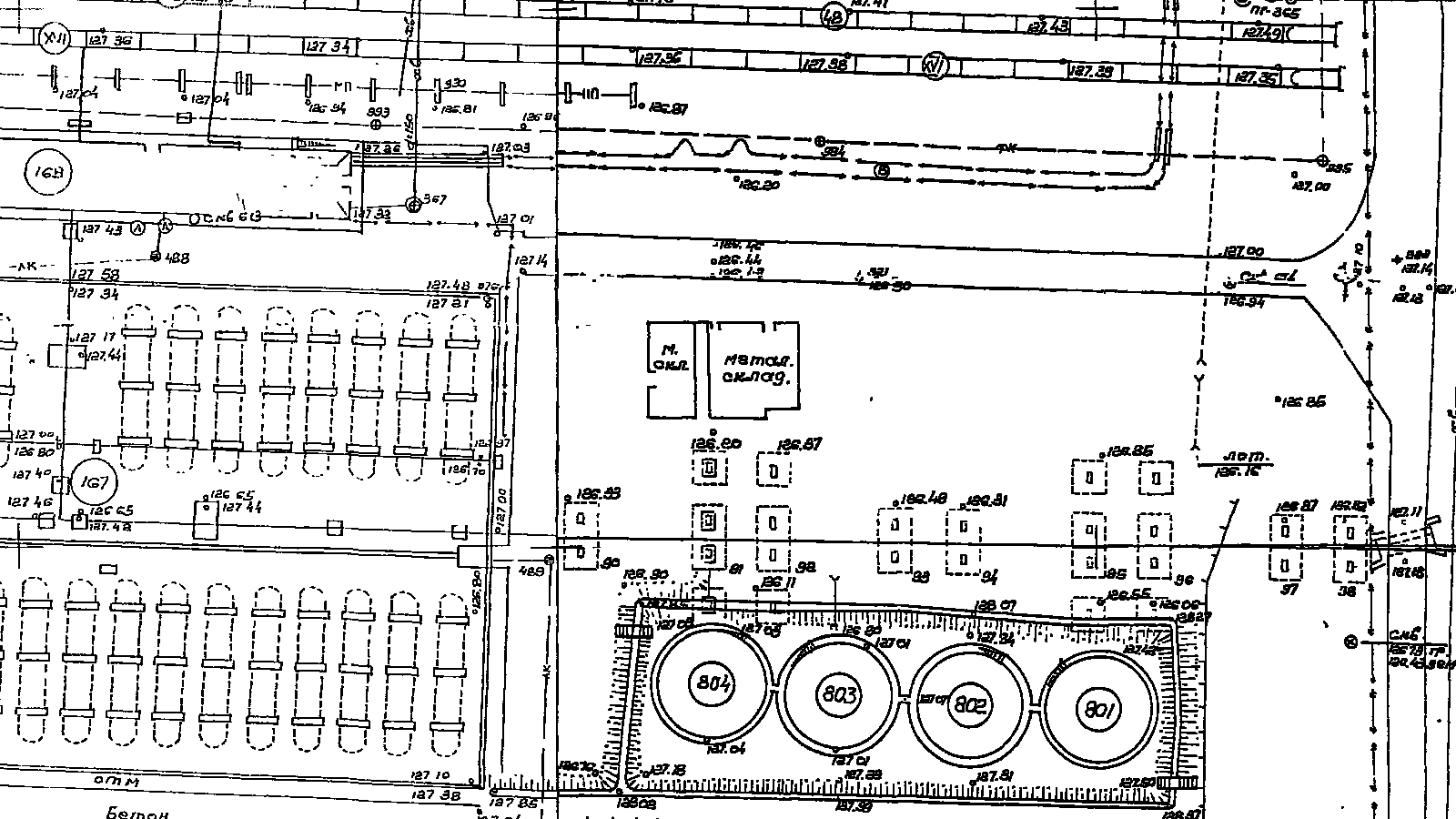 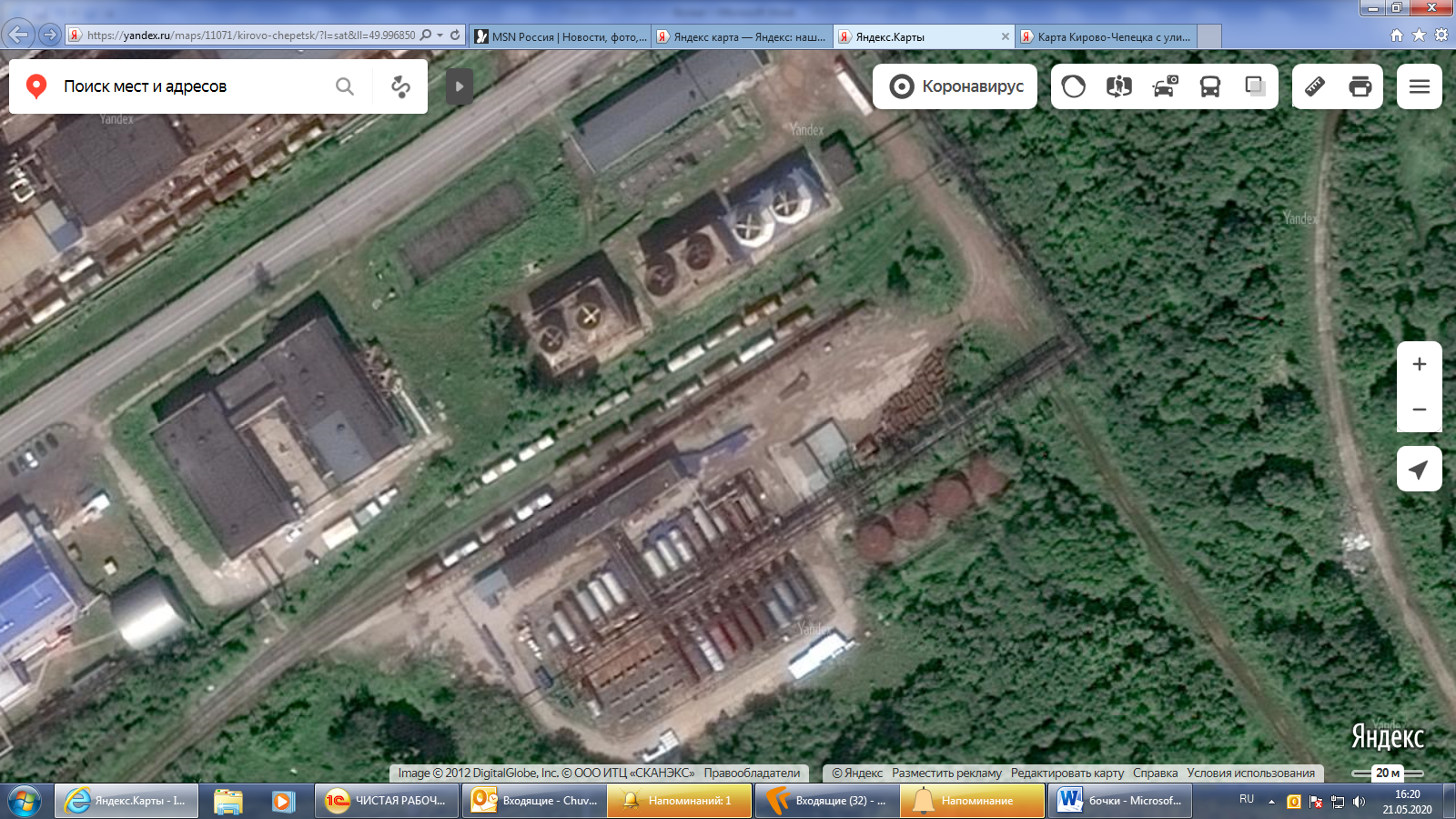 Схема